§353.  Explanation of proposed amendments and statewide referendaWith the assistance of the Secretary of State, the Attorney General shall prepare a brief explanatory statement that must fairly describe the intent and content and what a "yes" vote favors and a "no" vote opposes for each direct initiative, bond issue, constitutional resolution or statewide referendum that may be presented to the people.   The Office of Fiscal and Program Review shall prepare an estimate of the fiscal impact on state revenues, appropriations and allocations of each measure that may appear on the ballot, within the following time frames: for a direct initiative, within 15 business days after the applicant has given consent to the Secretary of State for the final language of the proposed law; and for a statewide referendum, bond issue or constitutional resolution, within 30 days after adjournment of the legislative session in which the measure was passed.  The fiscal impact estimate must summarize the aggregate impact that the constitutional resolution, statewide referendum, direct initiative or bond issue will have on the General Fund, the Highway Fund, Other Special Revenue Funds and the amounts distributed by the State to local units of government.  [PL 2011, c. 342, §1 (AMD).]SECTION HISTORYPL 1973, c. 625, §3 (AMD). PL 1979, c. 534, §1 (AMD). PL 1979, c. 541, §A2 (AMD). PL 1979, c. 663, §1 (AMD). PL 1991, c. 837, §A1 (AMD). PL 2005, c. 316, §1 (AMD). PL 2007, c. 695, Pt. A, §2 (AMD). PL 2009, c. 341, §1 (AMD). PL 2009, c. 462, Pt. D, §1 (AMD). PL 2009, c. 538, §1 (AMD). PL 2011, c. 342, §1 (AMD). The State of Maine claims a copyright in its codified statutes. If you intend to republish this material, we require that you include the following disclaimer in your publication:All copyrights and other rights to statutory text are reserved by the State of Maine. The text included in this publication reflects changes made through the First Regular and First Special Session of the 131st Maine Legislature and is current through November 1, 2023
                    . The text is subject to change without notice. It is a version that has not been officially certified by the Secretary of State. Refer to the Maine Revised Statutes Annotated and supplements for certified text.
                The Office of the Revisor of Statutes also requests that you send us one copy of any statutory publication you may produce. Our goal is not to restrict publishing activity, but to keep track of who is publishing what, to identify any needless duplication and to preserve the State's copyright rights.PLEASE NOTE: The Revisor's Office cannot perform research for or provide legal advice or interpretation of Maine law to the public. If you need legal assistance, please contact a qualified attorney.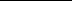 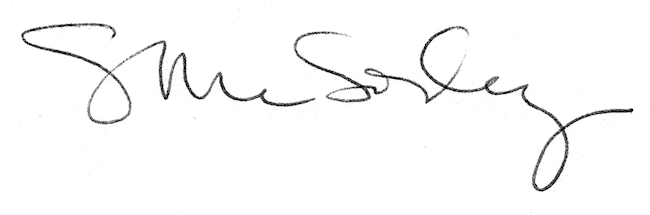 